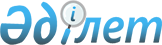 О внесении изменений и дополнений в некоторые законодательные акты Республики Казахстан по вопросам недропользованияЗакон Республики Казахстан от 27 декабря 2017 года № 126-VІ ЗРК.
      Примечание РЦПИ!

      Порядок введения в действие настоящего Закона см. ст.2Статья 1. Внести изменения и дополнения в следующие законодательные акты Республики Казахстан:
      1. В Земельный кодекс Республики Казахстан от 20 июня 2003 года (Ведомости Парламента Республики Казахстан, 2003 г., № 13, ст.99; 2005 г., № 9, ст.26; 2006 г., № 1, ст.5; № 3, ст.22; № 11, ст.55; № 12, ст.79, 83; № 16, ст.97; 2007 г., № 1, ст.4; № 2, ст.18; № 14, ст.105; № 15, ст.106, 109; № 16, ст.129; № 17, ст.139; № 18, ст.143; № 20, ст.152; № 24, ст.180; 2008 г., № 6-7, ст.27; № 15-16, ст.64; № 21, ст.95; № 23, ст.114; 2009 г., № 2-3, ст.18; № 13-14, ст.62; № 15-16, ст.76; № 17, ст.79; № 18, ст.84, 86; 2010 г., № 5, ст.23; № 24, ст.146; 2011 г., № 1, ст.2; № 5, ст.43; № 6, ст.49, 50; № 11, ст.102; № 12, ст.111; № 13, ст.114; № 15, ст.120; 2012 г., № 1, ст.5; № 2, ст.9, 11; № 3, ст.27; № 4, ст.32; № 5, ст.35; № 8, ст.64; № 11, ст.80; № 14, ст.95; № 15, ст.97; № 21-22, ст.124; 2013 г., № 1, ст.3; № 9, ст.51; № 14, ст.72, 75; № 15, ст.77, 79, 81; 2014 г., № 2, ст.10; № 8, ст.44; № 11, ст.63, 64; № 12, ст.82; № 14, ст.84; № 19-I, 19-II, ст.96; № 21, ст.118, 122; № 23, ст.143; № 24, ст.145; 2015 г., № 8, ст.42; № 11, ст.57; № 19-I, ст.99, 101; № 19-II, ст.103; № 20-IV, ст.113; № 20-VII, ст.115, 117; № 21-I, ст.124, 126; № 22-II, ст.145; № 22-VI, ст.159; 2016 г., № 6, ст.45; № 7-II, ст.53, 56; № 8-II, ст.72; № 10, ст.79; 2017 г., № 3, ст.6; № 4, ст.7; № 12, ст.34; № 14, ст.51, 54):
      1) оглавление дополнить заголовком статьи 71-1 следующего содержания:
      "Статья 71-1. Использование земельных участков для разведки полезных ископаемых и геологического изучения";
      2) пункт 5 статьи 6 изложить в следующей редакции:
      "5. Права физических и юридических лиц в области земельных отношений не могут быть ограничены, кроме случаев, прямо предусмотренных законами Республики Казахстан.";
      3) подпункт 2-1) пункта 3 статьи 14-1 изложить в следующей редакции: 
      "2-1) подготовка предложений и проектов решений местного исполнительного органа района, города областного значения по установлению публичных сервитутов для целей недропользования, связанных с геологическим изучением и разведкой полезных ископаемых;";
      4) подпункт 1-1) статьи 17 изложить в следующей редакции:
      "1-1) установление публичных сервитутов для целей недропользования, связанных с геологическим изучением и разведкой полезных ископаемых;";
      5) пункт 4 статьи 26 изложить в следующей редакции: 
      "4. Земельные участки, зарезервированные в установленном порядке для развития особо охраняемых природных территорий, магистральных железных дорог, автомобильных дорог общего пользования и магистральных трубопроводов, связи, недропользования, энергетики, а также предназначенные в соответствии с утвержденной архитектурно-градостроительной и (или) строительной документацией для строительства объектов административного и социального значения (аэропорты, аэродромы, вокзалы, станции, дороги общего пользования, административные здания государственных органов, больницы, школы, государственный жилищный фонд, парки, бульвары, скверы и другие объекты общественного пользования), могут предоставляться землепользователям для других целей на праве временного землепользования до начала освоения земельных участков в целях, под которые они были зарезервированы.
      Земельные участки, зарезервированные в установленном порядке для целей, перечисленных в части первой настоящего пункта, не могут быть предоставлены в частную собственность для других целей.";
      6) части первую, третью и четвертую пункта 4 статьи 32 изложить в следующей редакции:
      "4. Если земельный участок предназначен для осуществления деятельности или совершения действий, требующих разрешения, лицензии на недропользование или заключения контракта на недропользование, то предоставление права землепользования на данный участок производится после получения соответствующих разрешения, лицензии на недропользование или заключения контракта на недропользование.";
      "При досрочном прекращении компетентным органом действия контракта на недропользование правоустанавливающие документы на земельный участок переоформляются на доверительного управляющего на основании договора доверительного управления участком недр, заключаемого компетентным органом с национальной компанией в соответствии с Кодексом Республики Казахстан "О недрах и недропользовании".
      Наличие лицензии на добычу твердых полезных ископаемых, на использование пространства недр или старательство, заключение контракта на добычу углеводородов или дополнения к контракту на разведку и добычу углеводородов, предусматривающего закрепление участка добычи и периода добычи либо подготовительного периода, или договора доверительного управления участком недр, указанного в части третьей настоящего пункта, являются основанием для незамедлительного предоставления земельного участка в порядке, предусмотренном настоящим Кодексом.";
      7) в части шестой пункта 1 статьи 33: 
      подпункт 4) изложить в следующей реакции: 
      "4) при переходе права недропользования в соответствии с Кодексом Республики Казахстан "О недрах и недропользовании";";
      дополнить подпунктами 6) и 7) следующего содержания: 
      "6) на земельный участок, который занят зданиями (строениями, сооружениями), безвозмездно передаваемыми в республиканскую и (или) коммунальную собственность;
      7) на земельный участок, который занят зданиями (строениями, сооружениями), передаваемыми в доверительное управление.";
      8) в статье 37:
      пункт 5 дополнить подпунктом 3) следующего содержания:
      "3) для целей проведения операций по добыче полезных ископаемых, использованию пространства недр или старательству – недропользователям на весь срок действия лицензии на недропользование или контракта на недропользование.";
      пункт 6 изложить в следующей редакции:
      "6. Передача права землепользования на земельный участок, предоставленный для целей недропользования, производится на основании перехода права недропользования от одного лица другому лицу в соответствии с Кодексом Республики Казахстан "О недрах и недропользовании".
      При этом договор временного землепользования (аренды) переоформляется уполномоченным органом области на основании дополнительного соглашения к контракту недропользования или переоформленной лицензии на недропользование и договора об уступке прав и обязанностей по договору временного землепользования (аренды) на нового недропользователя.";
      9) часть вторую пункта 1 статьи 42 изложить в следующей редакции:
      "Пользование собственником земельного участка или землепользователем недр в границах принадлежащего ему земельного участка разрешается для целей реализации прав, предусмотренных статьей 64 настоящего Кодекса, и осуществляется в соответствии с целевым назначением земельного участка и требованиями Кодекса Республики Казахстан "О недрах и недропользовании". Предоставление прав на извлечение общераспространенных полезных ископаемых и прав на использование подземных вод для собственных нужд производится одновременно с предоставлением земельного участка, под которым находится соответствующая часть недр, в частную собственность или землепользование.";
      10) часть третью пункта 3 статьи 43 изложить в следующей редакции:
      "В случае предоставления земельного участка для целей добычи полезных ископаемых, использования пространства недр или старательства к заявлению прилагаются копии соответствующих лицензий на недропользование или контракта на недропользование.";
      11) подпункт 8) части первой пункта 1 статьи 48 изложить в следующей редакции:
      "8) для целей недропользования на основании лицензии на недропользование или контракта на недропользование в соответствии с Кодексом Республики Казахстан "О недрах и недропользовании", а также для строительства и (или) размещения инженерной, транспортной и иной инфраструктуры, необходимой для проведения операций по добыче полезных ископаемых, использованию пространства недр;"; 
      12) в статье 49-2:
      пункт 1 изложить в следующей редакции:
      "1. Резервирование земель осуществляется путем создания резервных территорий на землях, находящихся в государственной собственности, в целях обеспечения развития населенных пунктов, размещения планируемых объектов инженерной, транспортной и социальной инфраструктуры, стратегических объектов, объектов обороны и безопасности, космической деятельности, создания особо охраняемых природных территорий, в том числе защитных лесонасаждений, для использования пастбищных и сенокосных угодий в целях удовлетворения нужд населения по содержанию их личного подворья и огородничества, а также для целей недропользования.";
      пункт 2 дополнить частью второй следующего содержания:
      "Резервирование земель для целей недропользования осуществляется на основании программы управления государственным фондом недр или иных документов, которые в соответствии с Кодексом Республики Казахстан "О недрах и недропользовании" являются основаниями для такого резервирования.";
      пункт 4 и часть вторую пункта 6 изложить в следующей редакции:
      "4. В решении местных исполнительных органов о резервировании земель должны быть указаны основание, цели и сроки резервирования, общая площадь и категория земель, а также ограничения в использовании земель. При резервировании ранее предоставленных земельных участков на праве землепользования или ограниченного целевого пользования указываются землепользователи и обладатели сервитутов.";
      "Земельные участки из состава зарезервированных земель могут быть предоставлены во временное землепользование на срок до начала освоения земельных участков для целей, под которые они были зарезервированы, для размещения временных объектов или целей, не связанных со строительством, исходя из их принадлежности к той или иной категории земель и разрешенного использования в соответствии с зонированием земель.";
      13) подпункт 3) пункта 1 статьи 64 изложить в следующей редакции:
      "3) на использование в установленном порядке без намерения последующего совершения сделок для нужд своего хозяйства имеющихся на земельном участке или в недрах под принадлежащими им земельными участками общераспространенных полезных ископаемых, насаждений, поверхностных и подземных вод, а также на эксплуатацию иных полезных свойств земли;";
      14) в статье 69:
      пункт 1 изложить в следующей редакции:
      "1. Частный собственник, землепользователь или недропользователь, проводящий операции по разведке или геологическому изучению, вправе требовать от субъекта права частной собственности или землепользования на соседний земельный участок, а в необходимых случаях – от субъекта права частной собственности или землепользования и на иной земельный участок предоставления права ограниченного пользования этими участками (частный сервитут).";
      подпункты 1) и 2) пункта 2 изложить в следующей редакции:
      "1) прохода и (или) проезда через соседний или иной земельный участок, если другой путь частного собственника или землепользователя к своему участку (недропользователя, проводящего операции по разведке или геологическому изучению, – к его территории для проведения операций по разведке или геологическому изучению) невозможен, крайне затруднен или требует несоразмерных расходов; 
      2) прокладки и (или) эксплуатации необходимых линий электропередачи, связи, обеспечения водоснабжения, водоотвода, теплоснабжения, газоснабжения, мелиорации и других нужд частного собственника, землепользователя или недропользователя, проводящего операции по разведке или геологическому изучению, которые не могут быть обеспечены без установления сервитута на соседний или иной земельный участок.";
      пункт 3 изложить в следующей редакции:
      "3. Частный сервитут на соседний или иной земельный участок устанавливается по договору с субъектами права частной собственности или землепользования на эти участки (договор об установлении частного сервитута) или решению суда.
      Субъект права ограниченного пользования земельным участком (частного сервитута) должен возместить частному собственнику или землепользователю все убытки, связанные с сервитутом, в размере, определенном договором об установлении частного сервитута или решением суда.";
      в пункте 4:
      часть первую изложить в следующей редакции:
      "4. Публичные сервитуты могут устанавливаться в случаях, если это необходимо для обеспечения интересов государства и местного населения или целей проведения разведки полезных ископаемых или геологического изучения, без изъятия земельных участков на основании решений местных исполнительных органов областей, городов республиканского значения, столицы, районов, городов областного значения, акимов городов районного значения, поселков, сел, сельских округов в пределах их компетенции по предоставлению земельных участков.";
      часть вторую дополнить подпунктом 7-1) следующего содержания:
      "7-1) временного использования земельного участка или его части в целях проведения разведки полезных ископаемых или геологического изучения;";
      пункты 5, 6 и 7 изложить в следующей редакции:
      "5. Собственник или землепользователь земельного участка, обремененного частным сервитутом, вправе требовать соразмерную плату от лиц, в интересах которых установлен сервитут, если иное не предусмотрено законодательными актами Республики Казахстан. Размер платы за частный сервитут определяется договором об установлении частного сервитута или решением суда.
      6. При установлении публичного сервитута по земельным участкам, находящимся в государственной собственности и не предоставленным в землепользование, за исключением сервитута, устанавливаемого для целей проведения разведки полезных ископаемых или геологического изучения, плата за сервитут поступает в бюджет.
      7. Собственник или землепользователь земельного участка, обремененного публичным сервитутом, за исключением лиц, которым земельный участок был предоставлен в собственность или землепользование с имеющимся обременением в виде публичного сервитута, вправе требовать от государственного органа, установившего публичный сервитут, соразмерную плату, если установление сервитута приводит к существенным затруднениям в использовании земельного участка.
      В случаях, если установление публичного сервитута приводит к невозможности использования земельного участка, собственник земельного участка или землепользователь вправе требовать изъятия, в том числе путем выкупа, у него данного земельного участка с возмещением государственным органом, установившим публичный сервитут, убытков в полном объеме на момент прекращения права собственности или землепользования либо предоставления равноценного земельного участка или при невозможности – другого земельного участка с зачетом его стоимости или прав на него в цену и возмещением понесенных убытков.
      В случае установления публичного сервитута для целей проведения операций по разведке полезных ископаемых или геологическому изучению выплата суммы платы, предусмотренной частью первой настоящего пункта, и (или) возмещение убытков, предусмотренных частью второй настоящего пункта, производятся соответствующим недропользователем.";
      15) статью 70 изложить в следующей редакции:
      "Статья 70. Скотопрогонные трассы временного (сезонного) пользования
      1. Скотопрогонные трассы временного (сезонного) пользования могут устанавливаться районными (на территории района) или областными (на территории двух и более районов) исполнительными органами по согласованию с частными собственниками или землепользователями, по землям которых пролегает трасса, без изъятия земли у частных собственников или землепользователей, а также с недропользователями в случае, если скотопрогонная трасса пролегает через территорию проведения операций по разведке полезных ископаемых или геологическому изучению.
      2. Владельцы скота несут перед частными собственниками, землепользователями и обладателями сервитутов ответственность за убытки, причиняемые при перегоне скота по трассе.";
      16) статью 71 дополнить пунктом 5 следующего содержания:
      "5. Действие настоящей статьи не распространяется на проведение изыскательских работ при осуществлении операций по разведке полезных ископаемых и геологическому изучению.";
      17) дополнить статьей 71-1 следующего содержания:
      "Статья 71-1. Использование земельных участков для разведки полезных ископаемых и геологического изучения 
      1. Операции по разведке полезных ископаемых или геологическому изучению могут проводиться недропользователями на землях, находящихся в государственной собственности и не предоставленных в землепользование, на основании публичного сервитута без получения таких земель в собственность или землепользование.
      Недропользователи, осуществляющие операции по разведке полезных ископаемых или геологическому изучению на земельных участках, находящихся в частной собственности или землепользовании, могут проводить необходимые работы на таких участках на основании частного или публичного сервитута без изъятия земельных участков у частных собственников или землепользователей.
      2. Публичный сервитут, устанавливаемый для проведения операций по разведке полезных ископаемых или геологическому изучению, оформляется решениями местных исполнительных органов областей, городов республиканского значения, столицы, районов, городов областного значения, акимов городов районного значения, поселков, сел, сельских округов по заявлению недропользователя на основании соответствующих лицензии на недропользование или контракта на недропользование.
      3. Сроки и место проведения работ по разведке полезных ископаемых или геологическому изучению, обязанности по рекультивации земель и иные условия определяются договором об установлении частного сервитута, а при отсутствии договора об установлении частного сервитута – решением суда.
      4. Если иное не предусмотрено договором об установлении частного сервитута, недропользователь не вправе приступать к работам по разведке полезных ископаемых или геологическому изучению до выплаты собственникам и землепользователям суммы платы за сервитут и возмещения убытков в соответствии с заключенным договором об установлении частного сервитута или решением суда.".
      2. В Водный кодекс Республики Казахстан от 9 июля 2003 года (Ведомости Парламента Республики Казахстан, 2003 г., № 17, ст.141; 2004 г., № 23, ст.142; 2006 г., № 1, ст.5; № 3, ст.22; № 15, ст.95; 2007 г., № 1, ст.4; № 2, ст.18; № 19, ст.147; № 24, ст.180; 2008 г., № 6-7, ст.27; № 23, ст.114; № 24, ст.129; 2009 г., № 2-3, ст.15; № 15-16, ст.76; № 18, ст.84; 2010 г., № 1-2, ст.5; № 5, ст.23; № 24, ст.146; 2011 г., № 1, ст.2, 7; № 5, ст.43; № 6, ст.50; № 11, ст.102; № 16, ст.129; 2012 г., № 3, ст.27; № 14, ст.92; № 15, ст.97; № 21-22, ст.124; 2013 г., № 9, ст.51; № 14, ст.72, 75; № 15, ст.79, 82; № 16, ст.83; 2014 г., № 1, ст.4; № 2, ст.10; № 7, ст.37; № 10, ст.52; № 19-I, 19-II, ст.96; № 21, ст.122; № 23, ст.143; 2015 г., № 11, ст.57; № 19-II, ст.103; № 20-IV, ст.113; 2016 г., № 6, ст.45; № 7-II, ст.56; № 8-II, ст.72; 2017 г., № 3, ст.6; № 12, ст.34; № 14, ст.51, 54):
      1) по всему тексту слова "по изучению и использованию недр" заменить словами "по изучению недр";
      2) в статье 1: 
      дополнить подпунктом 9-1) следующего содержания:
      "9-1) подземные воды – сосредоточения вод, находящихся в недрах;";
      подпункт 15) изложить в следующей редакции:
      "15) трубчатый фильтровый колодец – отрезок трубы с рядом отверстий, забиваемый в первый от поверхности водоносный горизонт;";
      дополнить подпунктами 18-1) и 56-1) следующего содержания:
      "18-1) промышленные подземные воды – подземные воды, использующиеся для извлечения содержащихся в них полезных ископаемых (редкие элементы, галогены и другие);";
      "56-1) термальные воды – подземные воды с температурой свыше 20 С;";
      подпункт 59) изложить в следующей редакции: 
      "59) шахтный колодец – вертикальная горная выработка, глубина которой больше поперечного сечения, созданная для забора подземных вод в первом от поверхности водоносном горизонте в целях водоснабжения, осушения горных пород и отвода с поверхности земли атмосферных и поверхностных вод;";
      3) статью 5 изложить в следующей редакции:
      "Статья 5. Водные объекты
      К водным объектам Республики Казахстан относятся сосредоточения вод в рельефах поверхности суши и недрах земли, имеющие границы, объем и водный режим. Ими являются: моря, реки, приравненные к ним каналы, озера, ледники и другие поверхностные и подземные водные объекты.";
      4) пункт 4 статьи 10 изложить в следующей редакции:
      "4. Отношения в области государственного геологического изучения и разведки подземных вод, охраны подземных сооружений от вредного воздействия вод регулируются соответственно Кодексом Республики Казахстан "О недрах и недропользовании" и законодательством Республики Казахстан о гражданской защите.";
      5) статью 13 изложить в следующей редакции:
      "Статья 13. Подземные водные объекты
      К подземным водным объектам относятся:
      1) бассейн подземных вод;
      2) месторождения и участки подземных вод;
      3) водоносные горизонты и комплексы;
      4) естественный выход подземных вод на суше (родники).";
      6) подпункт 10) пункта 2 статьи 40 исключить;
      7) пункт 3 статьи 58 изложить в следующей редакции:
      "3. Государственный учет поверхностных и подземных вод осуществляется уполномоченным органом совместно с уполномоченным органом по изучению недр и уполномоченным государственным органом в области охраны окружающей среды.";
      8) в статье 66:
      пункт 3 исключить; 
      в пункте 4:
      подпункт 1) изложить в следующей редакции:
      "1) использовании следующих водозаборных сооружений: шахтных и трубчатых фильтровых колодцев, а также каптажных сооружений, работающих без принудительного понижения уровня с изъятием воды во всех случаях не более пятидесяти кубических метров в сутки из первого от поверхности водоносного горизонта, не используемого для централизованного водоснабжения;";
      дополнить подпунктом 3) следующего содержания:
      "3) заборе (откачке) подземных вод (шахтных, карьерных, рудничных), попутно забранных при разведке и (или) добыче твердых полезных ископаемых.";
      подпункты 1) и 2) пункта 6 изложить в следующей редакции:
      "1) сброс подземных вод (шахтных, карьерных, рудничных), попутно забранных при разведке и (или) добыче твердых полезных ископаемых, промышленных, хозяйственно-бытовых, дренажных, сточных и других вод в поверхностные водные объекты, недра, водохозяйственные сооружения или рельеф местности;
      2) забор и (или) использование подземных вод с применением сооружений или технических устройств, указанных в пункте 1 настоящей статьи, с лимитами изъятия от пятидесяти кубических метров в сутки;";
      пункт 8 изложить в следующей редакции:
      "8. Разрешения на специальное водопользование выдаются физическим или юридическим лицам, имеющим:
      1) на балансе соответствующие установленным требованиям и стандартам сооружения или технические устройства, при помощи которых осуществляется специальное водопользование;
      2) средства учета воды;
      3) перечень вторичных водопользователей с заявками на подачу или прием сточных вод;
      4) санитарно-эпидемиологическое заключение о соответствии санитарно-эпидемиологическим требованиям при заборе поверхностных и (или) подземных вод для хозяйственно-питьевого водоснабжения;
      5) согласование условий водопользования с территориальными подразделениями уполномоченного органа по изучению недр при заборе и (или) использовании подземных вод. Не требуется согласование при заборе и (или) использовании подземных вод в объеме до пятидесяти кубических метров в сутки, за исключением минеральных подземных вод.";
      пункт 9 исключить;
      подпункт 6) пункта 10 изложить в следующей редакции:
      "6) расчеты удельных норм водопотребления и водоотведения, за исключением физических или юридических лиц, осуществляющих изъятие водных ресурсов для водоподготовки и (или) доставки водопотребителям для питьевых нужд, деятельность по регулированию поверхностного стока при помощи подпорных гидротехнических сооружений, использование водных объектов без изъятия из них водных ресурсов, сброс попутно забранных подземных вод (шахтных, карьерных, рудничных), которые представляют расчеты по обоснованию объемов водопотребления и водоотведения;";
      пункт 10-1 изложить в следующей редакции:
      "10-1. Региональные органы уполномоченного органа после получения документов для выдачи разрешения на специальное водопользование на забор и (или) использование подземных вод с лимитами изъятия от пятидесяти кубических метров в сутки в течение трех рабочих дней направляют запрос в соответствующее территориальное подразделение уполномоченного органа по изучению недр для согласования условий данного водопользования.
      Территориальные подразделения уполномоченного органа по изучению недр в течение пяти рабочих дней обязаны представить в региональные органы уполномоченного органа положительное либо отрицательное заключение.";
      9) пункт 5 статьи 90 изложить в следующей редакции:
      "5. Использование подземных водных объектов, пригодных для питьевого водоснабжения, для иных целей не допускается, за исключением случаев, предусмотренных настоящим Кодексом.";
      10) в пункте 3 статьи 103 слово "добытые" заменить словом "забранные";
      11) пункты 2, 4 и 5 статьи 120 изложить в следующей редакции:
      "2. В контурах месторождений и участков подземных вод, которые используются или могут быть использованы для питьевого водоснабжения, запрещаются проведение операций по недропользованию, размещение захоронений радиоактивных и химических отходов, свалок, кладбищ, скотомогильников (биотермических ям) и других объектов, влияющих на состояние подземных вод.";
      "4. Гидрогеологические скважины, в том числе самоизливающиеся и разведочные, а также скважины, не пригодные к эксплуатации или использование которых прекращено, подлежат оборудованию устройствами консервации или ликвидируются.
      Ликвидация и консервация гидрогеологических скважин осуществляются владельцами скважин.
      Ликвидация и консервация бесхозных самоизливающихся гидрогеологических скважин осуществляются уполномоченным органом по изучению недр за счет бюджетных средств.
      5. При проведении операций по недропользованию недропользователь обязан принимать меры по охране подземных вод.".
      3. В Экологический кодекс Республики Казахстан от 9 января 2007 года (Ведомости Парламента Республики Казахстан, 2007 г., № 1, ст.1; № 20, ст.152; 2008 г., № 21, ст.97; № 23, ст.114; 2009 г., № 11-12, ст.55; № 18, ст.84; № 23, ст.100; 2010 г., № 1-2, ст.5; № 5, ст.23; № 24, ст.146; 2011 г., № 1, ст.2, 3, 7; № 5, ст.43; № 11, ст.102; № 12, ст.111; № 16, ст.129; № 21, ст.161; 2012 г., № 3, ст.27; № 8, ст.64; № 14, ст.92, 95; № 15, ст.97; № 21-22, ст.124; 2013 г., № 9, ст.51; № 12, ст.57; № 14, ст.72, 75; 2014 г., № 1, ст.4; № 2, ст.10; № 7, ст.37; № 10, ст.52; № 12, ст.82; № 14, ст.84; № 19-I, 19-II, ст.96; № 21, ст.122; № 23, ст.143; № 24, ст.145; 2015 г., № 8, ст.42; № 11, ст.57; № 20-IV, ст.113; № 20-VII, ст.115; № 22-I, ст.141; № 22-II, ст.144; № 22-V, ст.156; 2016 г., № 1, ст.2; № 6, ст.45; № 7-II, ст.56, 57; № 8-II, ст.71, 72; № 24, ст.124; 2017 г., № 4, ст.7; № 7, ст.14; № 9, ст.17; № 12, ст.34):
      1) по всему тексту слова "по изучению и использованию недр" заменить словами "по изучению недр";
      2) в оглавлении:
      заголовок статьи 27 изложить в следующей редакции:
      "Статья 27. Нормативы предельно допустимых выбросов и сбросов загрязняющих веществ, нормативы размещения отходов производства и потребления, нормативы размещения серы в открытом виде";
      заголовок статьи 221 исключить;
      дополнить заголовком статьи 224-1 следующего содержания:
      "Статья 224-1. Экологические требования при использовании подземных вод";
      заголовок статьи 255 изложить в следующей редакции:
      "Статья 255. Специальные экологические требования к проведению операций по недропользованию на территории государственных заповедных зон";
      3) в статье 17:
      дополнить подпунктами 8-3) и 11-1) следующего содержания:
      "8-3) осуществляет контроль деятельности физических и юридических лиц, осуществляющих экологическую экспертизу проектов в составе комплексной вневедомственной экспертизы;";
      "11-1) согласовывает планы природоохранных мероприятий;";
      абзац сорок четвертый подпункта 29) изложить в следующей редакции:
      "правила определения оптимальных методов ликвидации аварийных разливов нефти на море, внутренних водоемах и в предохранительной зоне Республики Казахстан;";
      4) статью 27 изложить в следующей редакции:
      "Статья 27. Нормативы предельно допустимых выбросов и сбросов загрязняющих веществ, нормативы размещения отходов производства и потребления, нормативы размещения серы в открытом виде 
      1. Нормативы предельно допустимых выбросов, за исключением выбросов парниковых газов, и сбросов загрязняющих веществ, нормативы размещения отходов производства и потребления, нормативы размещения серы в открытом виде являются величинами эмиссий, которые устанавливаются на основе расчетов для каждого стационарного источника эмиссий и предприятия в целом с таким условием, чтобы обеспечить достижение нормативов качества окружающей среды. 
      2. Нормативы предельно допустимых выбросов и сбросов загрязняющих веществ, нормативы размещения отходов производства и потребления, нормативы размещения серы в открытом виде используются при выдаче разрешений на эмиссии в окружающую среду в составе проектов, содержащих расчетные значения нормативов, установленные значения технических удельных нормативов эмиссий для стационарных и передвижных источников выбросов, технологических процессов и оборудования. Срок действия установленных нормативов предельно допустимых выбросов и сбросов загрязняющих веществ, нормативов размещения отходов производства и потребления, нормативов размещения серы в открытом виде для объектов I, II и III категорий устанавливается согласно заявке природопользователя, но не более десяти календарных лет, для объектов IV категории – согласно заявке природопользователя или на бессрочный период, если в заявке не указан запрашиваемый срок.";
      5) пункты 1 и 5 статьи 28 изложить в следующей редакции:
      "1. Нормативы эмиссий в окружающую среду обосновываются в составе оценки воздействия на окружающую среду намечаемой хозяйственной и иной деятельности либо в виде отдельных документов (проектов нормативов эмиссий) для действующих предприятий.";
      "5. При установлении нормативов эмиссий учитываются количественные и (или) качественные характеристики эмиссий, существующие загрязнения окружающей среды. Данные по фоновым концентрациям параметров качества окружающей среды представляются национальной гидрометеорологической службой по договору с заказчиком проекта или проектной организацией. Представление данных по фоновым концентрациям параметров качества окружающей среды относится к деятельности, технологически связанной с ведением мониторинга состояния окружающей среды.";
      6) пункт 1 статьи 40 изложить в следующей редакции: 
      "1. Хозяйственная и иная деятельность, для которой осуществляется оценка воздействия на окружающую среду, по значимости и полноте оценки разделяется на 4 категории – I, II, III, IV.
      К I категории относятся виды деятельности, относящиеся к 1 и 2 классам опасности согласно санитарной классификации производственных объектов, а также разведка и добыча полезных ископаемых, кроме общераспространенных, сброс сточных вод (в водные объекты, на рельеф местности, в пруды-накопители и (или) пруды-испарители, в очистные сооружения).
      Ко II категории относятся виды деятельности, относящиеся к 3 классу опасности согласно санитарной классификации производственных объектов, добыча общераспространенных полезных ископаемых, все виды лесопользования и специального водопользования, за исключением сброса сточных вод (в водные объекты, на рельеф местности, в пруды-накопители и (или) пруды-испарители, в очистные сооружения).
      К III категории относятся виды деятельности, относящиеся к 4 классу опасности согласно санитарной классификации производственных объектов.
      К IV категории относятся виды деятельности, относящиеся к 5 классу опасности согласно санитарной классификации производственных объектов.";
      7) статью 45 изложить в следующей редакции:
      "Статья 45. Виды экологической экспертизы
      В Республике Казахстан осуществляются следующие виды экологической экспертизы:
      1) государственная экологическая экспертиза; 
      2) общественная экологическая экспертиза; 
      3) экологическая экспертиза проектов.";
      8) в статье 47: 
      подпункт 8) пункта 1 исключить;
      дополнить пунктом 1-1 следующего содержания:
      "1-1. Проектные документы в области недропользования, которые в соответствии с Кодексом Республики Казахстан "О недрах и недропользовании" согласовываются с уполномоченным органом в области охраны окружающей среды, не подлежат обязательной государственной экологической экспертизе.";
      9) пункты 2 и 3 статьи 48 изложить в следующей редакции:
      "2. Государственная экологическая экспертиза объектов I категории, подлежащих государственной экологической экспертизе, проводится уполномоченным органом в области охраны окружающей среды, II, III и IV категорий – местными исполнительными органами областей (городов республиканского значения, столицы). 
      3. Распределение объектов государственной экологической экспертизы I категории, подлежащих государственной экологической экспертизе, между уполномоченным органом в области охраны окружающей среды и его территориальными подразделениями устанавливается уполномоченным органом в области охраны окружающей среды.";
      10) абзац первый пункта 1 статьи 49 изложить в следующей редакции:
      "1. Документацию на государственную экологическую экспертизу представляют в электронной форме:";
      11) пункт 2 статьи 50 изложить в следующей редакции:
      "2. Орган, выдающий заключение государственной экологической экспертизы, рассматривает документы на предмет их полноты в срок не более пяти рабочих дней со дня регистрации – для объектов государственной экологической экспертизы I категории, не более трех рабочих дней со дня регистрации – для объектов государственной экологической экспертизы II, III и IV категорий. В случае представления неполного пакета документов документы подлежат возврату представившему их лицу.";
      12) пункты 1 и 7 статьи 51 изложить в следующей редакции:
      "1. Заключение государственной экологической экспертизы выдается по результатам ее проведения.
      Государственная экологическая экспертиза носит обязательный характер и должна предшествовать принятию правовых, организационных и хозяйственных решений в части природопользования и воздействия на окружающую среду и здоровье населения.";
      "7. Лишение (отзыв) положительного заключения государственной экологической экспертизы осуществляется органом, его выдавшим, на основании письменного обращения или согласия природопользователя.
      При выявлении нарушения требований экологического законодательства Республики Казахстан лишение (отзыв) положительного заключения государственной экологической экспертизы осуществляется в судебном порядке.";
      13) пункт 2 статьи 69 изложить в следующей редакции: 
      "2. Разрешение на эмиссии в окружающую среду выдается физическим, юридическим лицам, а также зарегистрированным в Республике Казахстан филиалам и представительствам иностранных юридических лиц, осуществляющим эмиссии в окружающую среду в Республике Казахстан, согласно их заявкам в порядке, установленном настоящим Кодексом.";
      14) пункты 1 и 2 статьи 72 изложить в следующей редакции:
      "1. Для получения разрешения на эмиссии в окружающую среду природопользователь представляет в разрешительный орган необходимый пакет документов в электронной форме.
      2. Для природопользователей, имеющих объекты I, II и III категорий, пакет документов для получения разрешения на эмиссии в окружающую среду включает:
      1) заявку на получение разрешения;
      2) заключение государственной экологической экспертизы либо заключение комплексной вневедомственной экспертизы проектов строительства, содержащее утвержденные нормативы эмиссий;
      3) план мероприятий по охране окружающей среды.";
      15) пункты 2 и 3 статьи 74 изложить в следующей редакции:
      "2. Орган, выдающий разрешение, рассматривает заявку на предмет ее полноты для объектов I, II и III категорий хозяйственной и иной деятельности в срок не более пяти рабочих дней со дня регистрации заявки.
      В течение установленного срока заявка принимается на рассмотрение либо отклоняется вследствие недостаточности представленных документов.
      При отклонении заявки природопользователю направляется отказ с мотивированным обоснованием причин отклонения.
      3. Принятые заявки рассматриваются органом, выдающим разрешение, для объектов:
      1) I категории хозяйственной и иной деятельности – в срок не более пятнадцати рабочих дней со дня регистрации заявки;
      2) II и III категорий хозяйственной и иной деятельности – в срок не более десяти рабочих дней со дня регистрации заявки;
      3) IV категории хозяйственной и иной деятельности – в срок не более пяти рабочих дней со дня регистрации заявки.";
      16) в статье 77:
      пункт 1 дополнить подпунктом 3) следующего содержания:
      "3) несоответствия плана мероприятий по охране окружающей среды экологическим требованиям и нормам, установленным экологическим законодательством Республики Казахстан, обеспечивающим достижение нормативов эмиссий в окружающую среду.";
      пункт 4 изложить в следующей редакции:
      "4. Разрешение на эмиссии в окружающую среду аннулируется органом, его выдавшим, со дня выдачи нового разрешения либо на основании письменного обращения природопользователя.";
      17) в статье 78: 
      пункт 1 изложить в следующей редакции:
      "1. Переоформление разрешения на эмиссии в окружающую среду осуществляется в течение пятнадцати календарных дней в случаях изменения наименования, реорганизации природопользователя, а также в случае смены собственника объекта (объектов), в отношении которого (которых) выдано такое разрешение на эмиссии, при условии, что переоформление не повлечет увеличения нагрузки на окружающую среду.";
      в пункте 2:
      подпункты 2) и 3) исключить;
      дополнить подпунктом 5) следующего содержания:
      "5) копия документа, подтверждающего переход права собственности на объект (объекты) природопользования, в отношении которого (которых) выдано переоформляемое разрешение на эмиссии.";
      18) подпункты 9), 11), 12), 13) и 14) статьи 114 изложить в следующей редакции: 
      "9) приведением земель, высвобождающихся по мере завершения операций по недропользованию или других нарушающих процессов и работ, в состояние, пригодное для дальнейшего их использования в соответствии с требованиями земельного законодательства Республики Казахстан;";
      "11) сохранностью недр от загрязнения, обводнения и техногенных процессов, приводящих к порче объектов окружающей среды;";
      "12) консервацией участка недр и объектов недропользования, ликвидацией последствий проведения операций по недропользованию;
      13) соблюдением экологических норм и правил при использовании недр и переработке полезных ископаемых;
      14) соблюдением проектных решений по вопросам охраны окружающей среды при добыче и переработке полезных ископаемых;";
      19) в пункте 1 статьи 117:
      подпункт 5) изложить в следующей редакции:
      "5) в порядке, установленном законодательством Республики Казахстан, вносить предложения по приостановлению или лишению экологических и иных разрешений на природопользование в случаях нарушения природопользователем экологических норм и требований, условий природопользования, предусмотренных экологическим или иным разрешением, причинения особо крупного ущерба окружающей среде и (или) здоровью населения;";
      подпункт 11) исключить;
      20) пункт 5 статьи 142 изложить в следующей редакции:
      "5. Мониторинг недр представляет собой систему наблюдений за состоянием недр, в том числе с использованием данных дистанционного зондирования Земли из космоса, для обеспечения рационального управления государственным фондом недр и своевременного выявления изменений недр, оценки, предупреждения и устранения последствий негативных процессов. Данные мониторинга недр обобщаются в едином кадастре государственного фонда недр.";
      21) подпункт 4) статьи 150 изложить в следующей редакции:
      "4) по единому кадастру государственного фонда недр – уполномоченным государственным органом по изучению недр в целом по республике, а его территориальными органами – в пределах административно-территориальных единиц;";
      22) абзац пятый подпункта 4) пункта 1 статьи 154 изложить в следующей редакции: 
      "положительные заключения государственных экологической и санитарно-эпидемиологической экспертиз на создание объектов размещения отходов.";
      23) пункты 1 и 3 статьи 156 изложить в следующей редакции:
      "1. Ведение государственного кадастра захоронения вредных веществ, радиоактивных отходов и сброса сточных вод в недра (далее – государственный кадастр захоронений) является обязательным по всем объектам захоронения вредных веществ, радиоактивных отходов, объектам и местам сброса сточных вод в недра на территории Республики Казахстан.";
      "3. Данные государственного кадастра захоронений вводятся в единый кадастр государственного фонда недр и являются составной частью государственного мониторинга недр.";
      24) пункт 3 статьи 195 изложить в следующей редакции:
      "3. Экологические требования при использовании земельных ресурсов, недр, подземных и поверхностных вод, лесных и иных ресурсов растительного мира, ресурсов животного мира устанавливаются по согласованию соответственно с центральным уполномоченным органом по управлению земельными ресурсами, уполномоченными государственными органами по изучению недр, в области использования и охраны водного фонда, лесного хозяйства, охраны, воспроизводства и использования животного мира, санитарно-эпидемиологического благополучия населения.";
      25) пункт 2 статьи 207 изложить в следующей редакции:
      "2. Запрещается хозяйственная и иная деятельность, вызывающая угрозу уничтожения естественных экологических систем, генетического фонда живых организмов, другие изменения окружающей среды, опасные для жизни и здоровья населения.";
      26) абзац первый пункта 2 статьи 217 изложить в следующей редакции:
      "2. Природопользователи при проведении операций по недропользованию, геологоразведочных, строительных и других работ обязаны:";
      27) в статье 219:
      подпункты 2) и 4) пункта 1 изложить в следующей редакции:
      "2) применение специальных методов разработки месторождений в целях сохранения целостности земель с учетом технической, технологической, экологической и экономической целесообразности;";
      "4) применение предупредительных мер от проявлений опасных техногенных процессов при проведении операций по недропользованию;";
      подпункт 2) пункта 3 изложить в следующей редакции:
      "2) соблюдать технологические схемы и проекты на проведение работ, обеспечивающие безопасность работников, населения и окружающей среды, а при проведении разведки и добычи углеводородов – обеспечивающие также рациональное использование недр.";
      28) подпункты 1) и 2) пункта 3 статьи 220 изложить в следующей редакции:
      "1) нарушение растительного и почвенного покровов за пределами участков, отведенных под строительство и (или) размещение объектов недропользования;
      2) сброс отходов производства в поверхностные водные объекты и недра;";
      29) статью 221 исключить;
      30) дополнить статьей 224-1 следующего содержания:
      "Статья 224-1. Экологические требования при использовании подземных вод
      1. Основанием для изъятия и использования подземных вод является разрешение на специальное водопользование, выдаваемое в соответствии с Водным кодексом Республики Казахстан.
      2. Проект (технологическая схема), на основании которого (которой) осуществляются изъятие и использование подземных вод в объеме от двух тысяч кубических метров в сутки, подлежит государственной экологической экспертизе.
      3. Природопользователи при проведении разведки, забора и (или) использовании подземных вод в объеме от двух тысяч кубических метров в сутки обязаны проводить за свой счет научно-исследовательские и проектно-конструкторские работы по изысканию новых и совершенствованию существующих способов и технологических схем разработки месторождений подземных вод, модернизировать технологическое оборудование, средства непрерывного и периодического контроля, обеспечивать рациональное использование и охрану подземных вод от истощения и загрязнения, охрану недр и окружающей среды.
      4. Запрещаются забор и (или) использование подземных вод для целей, не предусмотренных условиями разрешения на специальное водопользование, или с нарушением этих условий.
      5. Разведка, забор и (или) использование месторождений подземных вод должны осуществляться в соответствии с условиями разрешения на специальное водопользование, а также при соблюдении норм и требований, предусмотренных экологическим законодательством Республики Казахстан.
      6. Природопользователи, проводящие разведку, забор и (или) использование подземных вод, обязаны обеспечить:
      1) рациональные разведку, забор и (или) использование подземных вод, при которых достигается предотвращение безвозвратных потерь воды, ее качественных свойств за счет недостатков в эксплуатации скважин;
      2) исключение возможности загрязнения водоносных горизонтов;
      3) исключение возможности смешения вод различных водоносных горизонтов и перетока из одних горизонтов в другие, если это не предусмотрено проектом;
      4) недопущение бесконтрольного нерегулируемого выпуска подземных вод, а в аварийных случаях – срочное принятие мер по ликвидации потерь воды;
      5) комплексное использование подземных вод, содержащих полезные компоненты;
      6) охрану атмосферного воздуха, земной поверхности, лесов, вод и других природных объектов, а также зданий и сооружений от вредного влияния работ, связанных с водопользованием;
      7) проведение комплекса восстановительных работ на земельных участках, приведенных в негодность в процессе разведки, забора и (или) использования подземных вод.
      7. Гидрогеологические скважины, в том числе самоизливающиеся и разведочные, а также скважины, не пригодные к эксплуатации или использование которых прекращено, подлежат оборудованию природопользователем регулирующими устройствами, консервации или ликвидации в порядке, установленном законодательством Республики Казахстан.
      8. Если при использовании недр для разведки и добычи других полезных ископаемых вскрыты водоносные горизонты, природопользователю необходимо принять меры по охране подземных водных объектов в порядке, установленном законодательством Республики Казахстан, и сообщить об этом в уполномоченные государственные органы в области охраны окружающей среды, использования и охраны водного фонда, по изучению недр, в области санитарно-эпидемиологического благополучия населения.
      9. Вскрытые подземные водоносные горизонты должны быть обеспечены надежной изоляцией, предотвращающей их загрязнение.
      10. При вскрытии водоносных горизонтов, которые могут быть использованы как источники хозяйственно-питьевого водоснабжения, химические реагенты, применяемые для приготовления (обработки) бурового и цементного растворов, должны иметь токсикологические характеристики, согласованные с уполномоченным органом в области охраны окружающей среды и уполномоченным государственным органом в области санитарно-эпидемиологического благополучия населения.
      11. Использование подземных вод питьевого качества для нужд, не связанных с хозяйственно-питьевым водоснабжением, не допускается, за исключением случаев, предусмотренных Водным кодексом Республики Казахстан и Кодексом Республики Казахстан "О недрах и недропользовании".
      12. Запрещается ввод в эксплуатацию водозаборов подземных вод без оборудования их водорегулирующими устройствами, водоизмерительными приборами, а также без установления зон санитарной охраны и создания пунктов наблюдения за показателями состояния подземных водных объектов. 
      13. Природопользователи обязаны соблюдать нормативы предельно допустимого вредного воздействия на подземные водные объекты, установленные уполномоченным государственным органом в области использования и охраны водного фонда по согласованию с уполномоченными государственными органами в области охраны окружающей среды, по изучению недр, органом в области санитарно-эпидемиологического благополучия населения.
      14. При размещении, проектировании, строительстве, вводе в эксплуатацию и эксплуатации водозаборов, связанных с использованием подземных водных объектов, должны быть предусмотрены меры, предотвращающие их вредное влияние на поверхностные водные объекты и окружающую среду (подтопление территорий, опустынивание, заболачивание земель, оползни и просадка грунта).
      15. Природопользователи в целях обеспечения государственного учета подземных вод, контроля их использования и охраны окружающей среды: 
      1) ведут первичный учет забираемых из подземных водных объектов и сбрасываемых в них вод в порядке и сроки, которые установлены уполномоченным государственным органом по изучению недр по согласованию с уполномоченными государственными органами в области охраны окружающей среды, использования и охраны водного фонда;
      2) оборудуют водозаборные и водосбросные сооружения средствами измерения расходов вод, а также устанавливают на самоизливающихся скважинах регулирующие устройства;
      3) ведут контроль за текущей разработкой месторождений подземных вод, оперативный контроль за работой скважин и контроль за выполнением технологического режима в соответствии с утвержденным проектом разработки месторождения или технологической схемой. Периодичность контроля устанавливается проектом (технологической схемой) разработки;
      4) представляют первичные статистические данные об использовании подземных вод в соответствии со статистической методологией, утверждаемой уполномоченным органом в области государственной статистики.
      16. Требования пунктов 1-5, 7, 11-13 и 15 настоящей статьи не распространяются на подземные воды (шахтные, карьерные, рудничные), попутно забранные при разведке и (или) добыче твердых полезных ископаемых.";
      31) часть вторую пункта 2 статьи 225 изложить в следующей редакции:
      "При этом сброс сточных вод в поверхностные водные объекты допускается по разрешению уполномоченного государственного органа в области использования и охраны водного фонда, сброс сточных вод в недра – при наличии соответствующей лицензии или контракта на недропользование.";
      32) в статье 255:
      заголовок изложить в следующей редакции:
      "Статья 255. Специальные экологические требования к проведению операций по недропользованию на территории государственных заповедных зон";
      в пункте 1:
      абзац первый изложить в следующей редакции:
      "1. Для предотвращения возможного отрицательного воздействия при проведении операций по недропользованию на окружающую среду и объекты государственного природно-заповедного фонда природопользователю необходимо:";
      абзацы третий и пятый подпункта 1) изложить в следующей редакции:
      "схему вспомогательных технологических дорог по территории проведения операций по недропользованию;";
      "вырубку и корчевку деревьев и кустарников на территории проведения операций по недропользованию для подготовки технологических площадок, предусмотренных проектом;";
      подпункт 2) изложить в следующей редакции:
      "2) в целях четкого обозначения границ территории проведения операций по недропользованию определить границы в натуре путем установления аншлагов;";
      подпункты 11), 13) и 14) пункта 2 изложить в следующей редакции:
      "11) съезд транспортных средств с технологической дороги, за исключением площадок, специально отведенных по согласованию с уполномоченным государственным органом в области охраны, воспроизводства и использования животного мира, а также движение по территории проведения операций по недропользованию вне дорожной сети;";
      "13) складирование отходов производства и потребления вне специально отведенных для этого мест, предотвращающих перенос отходов (ветром, осадками) по территории проведения операций по недропользованию и государственной заповедной зоне;
      14) слив горюче-смазочных материалов и других загрязняющих веществ, за исключением площадок на территории проведения операций по недропользованию, в специально отведенных местах по согласованию с уполномоченным государственным органом в области охраны, воспроизводства и использования животного мира.";
      подпункты 1) и 2) пункта 3 изложить в следующей редакции:
      "1) ежеквартальный контроль химического состава воды в артезианских скважинах и колодцах в радиусе до двадцати километров от территории проведения операций по недропользованию;
      2) ежеквартальный контроль уровней радиации и содержания радиоактивных веществ в грунте на территории проведения операций по недропользованию и в радиусе до десяти километров за ее пределами;";
      33) пункт 1 статьи 259 изложить в следующей редакции:
      "1. Проведение нефтяных операций в предохранительной зоне осуществляется в соответствии с Кодексом Республики Казахстан "О недрах и недропользовании".";
      34) подпункт 1) пункта 2 статьи 286 изложить в следующей редакции:
      "1) техногенные минеральные образования;";
      35) статью 298 дополнить пунктом 4-1 следующего содержания:
      "4-1. Временное хранение техногенных минеральных образований не является размещением отходов.
      Места временного хранения техногенных минеральных образований предназначены для их безопасного сбора в срок не более двенадцати месяцев до их переработки, утилизации, вывоза в место долговременного хранения или на полигон либо передачи третьим лицам, осуществляющим такие операции.
      В случае нарушения условий и сроков временного хранения таких техногенных минеральных образований они признаются размещенными с момента их образования.";
      36) пункт 11 статьи 300 дополнить частью третьей следующего содержания:
      "Положения частей первой и второй настоящего пункта не распространяются на недропользователей, предоставивших обеспечение исполнения своих обязательств по ликвидации в соответствии с Кодексом Республики Казахстан "О недрах и недропользовании".";
      37) пункт 10 статьи 303 дополнить частью второй следующего содержания:
      "Положения части первой настоящего пункта не распространяются на недропользователей, предоставивших обеспечение исполнения своих обязательств по ликвидации в соответствии с Кодексом Республики Казахстан "О недрах и недропользовании".".
      4. В Бюджетный кодекс Республики Казахстан от 4 декабря 2008 года (Ведомости Парламента Республики Казахстан, 2008 г., № 21, ст.93; 2009 г., № 23, ст.112; № 24, ст.129; 2010 г., № 5, ст.23; № 7, ст.29, 32; № 15, ст.71; № 24, ст.146, 149, 150; 2011 г., № 2, ст.21, 25; № 4, ст.37; № 6, ст.50; № 7, ст.54; № 11, ст.102; № 13, ст.115; № 15, ст.125; № 16, ст.129; № 20, ст.151; № 24, ст.196; 2012 г., № 1, ст.5; № 2, ст.16; № 3, ст.21; № 4, ст.30, 32; № 5, ст.36, 41; № 8, ст.64; № 13, ст.91; № 14, ст.94; № 18-19, ст.119; № 23-24, ст.125; 2013 г., № 2, ст.13; № 5-6, ст.30; № 8, ст.50; № 9, ст.51; № 10-11, ст.56; № 13, ст.63; № 14, ст.72; № 15, ст.81, 82; № 16, ст.83; № 20, ст.113; № 21-22, ст.114; 2014 г., № 1, ст.6; № 2, ст.10, 12; № 4-5, ст.24; № 7, ст.37; № 8, ст.44; № 11, ст.63, 69; № 12, ст.82; № 14, ст.84, 86; № 16, ст.90; № 19-I, 19-II, ст.96; № 21, ст.122; № 22, ст.128, 131; № 23, ст.143; 2015 г., № 2, ст.3; № 11, ст.57; № 14, ст.72; № 15, ст.78; № 19-I, ст.100; № 19-II, ст.106; № 20-IV, ст.113; № 20-VII, ст.117; № 21-I, ст.121, 124; № 21-II, ст.130, 132; № 22-I, ст.140, 143; № 22-II, ст.144; № 22-V, ст.156; № 22-VI, ст.159; № 23-II, ст.172; 2016 г., № 7-II, ст.53; № 8-I, cт.62; № 12, ст.87; № 22, ст.116; № 23, ст.119; № 24, ст.126; 2017 г., № 4, ст.7; № 6, ст.11; № 9, ст.18; № 10, ст.23; № 13, ст.45; № 14, ст.51; № 15, ст.55; Закон Республики Казахстан от 30 ноября 2017 года "О внесении изменений и дополнений в некоторые законодательные акты Республики Казахстан по вопросам совершенствования бюджетного законодательства", опубликованный в газетах "Егемен Қазақстан" и "Казахстанская правда" 6 декабря 2017 г.): 
      1) пункт 1 статьи 50 дополнить подпунктом 9) следующего содержания:
      "9) арендный платеж недропользователя.";
      2) пункт 1 статьи 51 дополнить подпунктом 13-1) следующего содержания:
      "13-1) арендный платеж недропользователя;".
      5. В Кодекс Республики Казахстан об административных правонарушениях от 5 июля 2014 года (Ведомости Парламента Республики Казахстан, 2014 г., № 18-I, 18-II, ст.92; № 21, ст.122; № 23, ст.143; № 24, ст.145, 146; 2015 г., № 1, ст.2; № 2, ст.6; № 7, ст.33; № 8, ст.44, 45; № 9, ст.46; № 10, ст.50; № 11, ст.52; № 14, ст.71; № 15, ст.78; № 16, ст.79; № 19-I, ст.101; № 19-II, ст.102, 103, 105; № 20-IV, ст.113; № 20-VII, ст.115; № 21-I, ст.124, 125; № 21-II, ст.130; № 21-III, ст.137; № 22-I, ст.140, 141, 143; № 22-II, ст.144, 145, 148; № 22-III, ст.149; № 22-V, ст.152, 156, 158; № 22-VI, ст.159; № 22-VII, ст.161; № 23-I, ст.166, 169; № 23-II, ст.172; 2016 г., № 1, ст.4; № 2, ст.9; № 6, ст.45; № 7-I, ст.49, 50; № 7-II, ст.53, 57; № 8-I, ст.62, 65; № 8-II, ст.66, 67, 68, 70, 72; № 12, ст.87; № 22, cт.116; № 23, ст.118; № 24, ст.124, 126, 131; 2017 г., № 1-2, ст.3; № 9, ст.17, 18, 21, 22; № 12, ст.34; № 14, ст.49, 50, 54; № 15, ст.55; № 16, ст.56):
      1) в оглавлении: 
      заголовок статьи 140 исключить; 
      заголовки статей 345, 346, 347, 348, 349, 350, 353, 354, 356 и 687 изложить в следующей редакции:
      "Статья 345. Нарушение правил по рациональному и комплексному использованию недр при проведении операций по недропользованию по контрактам на недропользование по углеводородам и урану 
      Статья 346. Проведение операций по разведке и (или) добыче твердых полезных ископаемых с применением видов, способов и методов работ, не предусмотренных проектным документом
      Статья 347. Нарушение экологических норм и правил при проведении операций по недропользованию
      Статья 348. Проведение работ по добыче углеводородов без осуществления государственной экспертизы запасов полезных ископаемых
      Статья 349. Нарушение порядка представления отчетности в сфере недропользования
      Статья 350. Необеспечение достоверного учета добытых твердых полезных ископаемых, углеводородов";
      "Статья 353. Нарушение порядка ликвидации и консервации объектов пользования недрами
      Статья 354. Отказ или уклонение от предоставления органам государственного контроля информации об использовании недр, геологической информации";
      "Статья 356. Нарушение правил проведения операций по недропользованию";
      "Статья 687. Уполномоченный орган по изучению недр";
      дополнить заголовком статьи 687-1 следующего содержания: 
      "Статья 687-1. Уполномоченный орган в области твердых полезных ископаемых";
      заголовок статьи 688 изложить в следующей редакции: 
      "Статья 688. Уполномоченный орган в области углеводородов";
      дополнить заголовком статьи 688-1 следующего содержания:
      "Статья 688-1. Уполномоченный орган в области добычи урана";
      2) часть вторую статьи 62 изложить в следующей редакции: 
      "2. Физическое лицо не подлежит привлечению к административной ответственности за совершение административного коррупционного правонарушения, а также правонарушения в области налогообложения, защиты конкуренции, сфере таможенного дела, законодательства Республики Казахстан о пенсионном обеспечении, об обязательном социальном страховании, об энергосбережении и повышении энергоэффективности, о государственных секретах, о естественных монополиях, о недрах и недропользовании – по истечении одного года со дня его совершения, а юридическое лицо (в том числе индивидуальный предприниматель) не подлежит привлечению к административной ответственности за совершение административного коррупционного правонарушения, правонарушения в области законодательства Республики Казахстан об энергосбережении и повышении энергоэффективности, а также о недрах и недропользовании – по истечении трех лет со дня его совершения, за правонарушения в области налогообложения, защиты конкуренции, сфере таможенного дела, законодательства Республики Казахстан о пенсионном обеспечении, об обязательном социальном страховании, о естественных монополиях – по истечении пяти лет со дня его совершения.";
      3) статью 140 исключить;
      4) подпункт 8) части пятой статьи 281 изложить в следующей редакции:
      "8) реализации и (или) отгрузки отдельных видов нефтепродуктов производителями нефтепродуктов, поставщиками нефти, оптовыми поставщиками нефтепродуктов или розничными реализаторами нефтепродуктов без контрольных приборов учета либо минуя контрольные приборы учета, за исключением случаев реализации и (или) отгрузки отдельных видов нефтепродуктов с баз нефтепродуктов;";
      5) статьи 345 и 346 изложить в следующей редакции:
      "Статья 345. Нарушение правил по рациональному и комплексному использованию недр при проведении операций по недропользованию по контрактам на недропользование по углеводородам и урану
      Нарушение правил по рациональному и комплексному использованию недр при проведении операций по недропользованию по контрактам на недропользование по углеводородам и урану, приведшее к ухудшению качества оставшихся запасов, необоснованным сверхпроектным и сверхнормативным потерям полезных ископаемых, –влечет штраф на субъектов малого предпринимательства в размере тридцати, на субъектов среднего предпринимательства – в размере пятидесяти, на субъектов крупного предпринимательства – в размере ста пятидесяти месячных расчетных показателей.
      Статья 346. Проведение операций по разведке и (или) добыче твердых полезных ископаемых с применением видов, способов и методов работ, не предусмотренных проектным документом 
      Проведение операций по разведке и (или) добыче твердых полезных ископаемых с применением видов, способов и методов работ, не предусмотренных проектным документом, а равно неуведомление компетентного органа (государственного органа, являющегося стороной контракта и (или) выдавшего лицензию на недропользование) о внесении изменений в проектные документы в установленный срок – влекут штраф на субъектов малого предпринимательства в размере тридцати, на субъектов среднего предпринимательства – в размере пятидесяти, на субъектов крупного предпринимательства – в размере двухсот месячных расчетных показателей."; 
      6) заголовок и часть первую статьи 347 изложить в следующей редакции:
      "Статья 347. Нарушение экологических норм и правил при проведении операций по недропользованию 
      1. Нарушение экологических норм и правил при проведении операций по недропользованию, если это деяние не повлекло причинение значительного ущерба, – влечет предупреждение.";
      7) статьи 348, 349, 350, 353 и 354 изложить в следующей редакции:
      "Статья 348. Проведение работ по добыче углеводородов  без осуществления государственной экспертизы  запасов полезных ископаемых Проведение работ по добыче углеводородов без осуществления государственной экспертизы запасов полезных ископаемых –влечет штраф в размере двадцати месячных расчетных показателей. 
      Статья 349. Нарушение порядка представления отчетности в сфере недропользования 
      Нарушение недропользователем порядка и сроков представления отчетности, предусмотренной Кодексом Республики Казахстан "О недрах и недропользовании", – влечет штраф в размере двадцати месячных расчетных показателей. 
      Статья 350. Необеспечение достоверного учета добытых твердых  полезных ископаемых, углеводородов Необеспечение достоверного учета добытых твердых полезных ископаемых, углеводородов – влечет штраф в размере двадцати пяти месячных расчетных показателей.";
      "Статья 353. Нарушение порядка ликвидации и консервации  объектов пользования недрами
      Невыполнение обязательства по ликвидации последствий проведения операций по недропользованию в сроки, установленные законодательством Республики Казахстан о недрах и недропользовании, – влечет штраф на субъектов малого предпринимательства или некоммерческие организации в размере тридцати, на субъектов среднего предпринимательства – в размере пятидесяти, на субъектов крупного предпринимательства – в размере ста пятидесяти месячных расчетных показателей. 
      Статья 354. Отказ или уклонение от предоставления органам государственного контроля информации об использовании недр, геологической информации Отказ или уклонение от предоставления органам государственного контроля своевременной, полной и достоверной информации об использовании недр, добытых полезных ископаемых, а также геологической информации – влечет штраф на субъектов малого предпринимательства в размере шести, на субъектов среднего предпринимательства – в размере десяти, на субъектов крупного предпринимательства – в размере сорока месячных расчетных показателей.";
      8) в статье 356:
      заголовок изложить в следующей редакции:
      "Статья 356. Нарушение правил проведения операций по недропользованию";
      части первую – шестую и девятую изложить в следующей редакции:
      "1. Нарушение правил проведения операций по недропользованию – влечет штраф на субъектов малого предпринимательства или некоммерческие организации в размере шестидесяти пяти, на субъектов среднего предпринимательства – в размере ста, на субъектов крупного предпринимательства – в размере ста пятидесяти месячных расчетных показателей.
      2. Невыполнение экологических требований при использовании недр – влечет штраф на субъектов малого предпринимательства или некоммерческие организации в размере шестидесяти пяти, на субъектов среднего предпринимательства – в размере ста, на субъектов крупного предпринимательства – в размере ста пятидесяти месячных расчетных показателей.
      3. Нарушение условий проведения операций по недропользованию в сфере углеводороводов, предусмотренных законодательством Республики Казахстан о недрах и недропользовании, а также нарушение требований проектных документов по разведке и добыче углеводородов – влекут штраф на субъектов малого предпринимательства в размере ста пятидесяти, на субъектов среднего предпринимательства – в размере трехсот, на субъектов крупного предпринимательства – в размере одной тысячи месячных расчетных показателей.
      4. Проведение поисковых, оценочных работ и работ по добыче без утвержденных в установленном порядке проектных документов в сфере недропользования –влечет штраф на субъектов малого предпринимательства в размере двухсот пятидесяти, на субъектов среднего предпринимательства – в размере пятисот, на субъектов крупного предпринимательства – в размере двух тысяч месячных расчетных показателей.
      5. Сжигание сырого газа без разрешения или без соблюдения условий разрешения уполномоченного органа в области углеводородов, за исключением случаев, предусмотренных Кодексом Республики Казахстан "О недрах и недропользовании", – влечет штраф на субъектов малого предпринимательства в размере двухсот пятидесяти, на субъектов среднего предпринимательства – в размере пятисот, на субъектов крупного предпринимательства – в размере двух тысяч месячных расчетных показателей. 
      6. Проведение работ недропользователем по добыче углеводородов без утилизации и (или) переработки сырого газа –влечет штраф на субъектов малого предпринимательства в размере двухсот пятидесяти, на субъектов среднего предпринимательства – в размере пятисот, на субъектов крупного предпринимательства – в размере двух тысяч месячных расчетных показателей.";
      "9. Проведение операций по разведке и (или) добыче углеводородов на море без разрешения, за исключением случаев, предусмотренных Кодексом Республики Казахстан "О недрах и недропользовании", или без соблюдения условий разрешения уполномоченного органа в области углеводородов –влечет штраф на субъектов малого предпринимательства в размере двухсот пятидесяти, на субъектов среднего предпринимательства – в размере пятисот, на субъектов крупного предпринимательства – в размере двух тысяч месячных расчетных показателей.";
      часть десятую исключить;
      части одиннадцатую и двенадцатую изложить в следующей редакции:
      "11. Отсутствие у недропользователя, проводящего операции по разведке и (или) добыче углеводородов на море, физического или юридического лица, осуществляющего деятельность на море, связанную с риском разлива нефти на море, утвержденного плана организации работ по предупреждению и ликвидации нефтяных разливов –
      влечет штраф на физических лиц в размере ста пятидесяти, на субъектов малого предпринимательства – в размере двухсот, на субъектов среднего предпринимательства – в размере четырехсот, на субъектов крупного предпринимательства – в размере двух тысяч месячных расчетных показателей.
      12. Проведение операций по разведке и (или) добыче углеводородов на море без собственных материалов и оборудования, необходимых для ликвидации последствий разлива нефти первого и второго уровней на море, либо без заключенного договора со специализированной организацией –влечет штраф на физических лиц в размере ста пятидесяти, на субъектов малого предпринимательства – в размере двухсот, на субъектов среднего предпринимательства – в размере четырехсот, на субъектов крупного предпринимательства – в размере двух тысяч месячных расчетных показателей.";
      9) заголовок и часть первую статьи 687 изложить в следующей редакции:
      "Статья 687. Уполномоченный орган по изучению недр
      1. Уполномоченный орган по изучению недр рассматривает дела об административных правонарушениях, предусмотренных статьями 349, 350, 352, 353, 354, 355, 356 (частью первой), 391 настоящего Кодекса.";
      10) дополнить статьей 687-1 следующего содержания:
      "Статья 687-1. Уполномоченный орган в области твердых полезных ископаемых
      1. Уполномоченный орган в области твердых полезных ископаемых рассматривает дела об административных правонарушениях, предусмотренных статьями 346, 349, 353 настоящего Кодекса.
      2. Рассматривать дела об административных правонарушениях и налагать административные взыскания вправе руководители и уполномоченные на то должностные лица уполномоченного органа в области твердых полезных ископаемых.";
      11) статью 688 изложить в следующей редакции:
      "Статья 688. Уполномоченный орган в области углеводородов
      1. Уполномоченный орган в области углеводородов рассматривает дела об административных правонарушениях, предусмотренных статьями 170 (частями первой, второй, третьей, четвертой, пятой, шестой и восьмой), 281 (частями седьмой, восьмой, девятой и десятой), 345, 348, 349, 350, 353, 356 (частями первой, третьей, четвертой, пятой, шестой, седьмой, восьмой, девятой и тринадцатой), 464 (частью первой), 635 (частью третьей) настоящего Кодекса.
      2. Рассматривать дела об административных правонарушениях и налагать административные взыскания вправе должностные лица уполномоченного органа в области углеводородов и руководители его территориальных подразделений.";
      12) дополнить статьей 688-1 следующего содержания:
      "Статья 688-1. Уполномоченный орган в области добычи урана
      1. Уполномоченный орган в области добычи урана рассматривает дела об административных правонарушениях, предусмотренных статьями 345, 346, 349, 350, 353 настоящего Кодекса.
      2. Рассматривать дела об административных правонарушениях и налагать административные взыскания вправе должностные лица ведомства уполномоченного органа в области добычи урана."; 
      13) часть первую статьи 697 изложить в следующей редакции: 
      "1. Уполномоченный орган в области охраны окружающей среды рассматривает дела об административных правонарушениях, предусмотренных статьями 139 (частью первой), 230 (частью второй в части правонарушений, совершенных лицами, осуществляющими экологически опасные виды хозяйственной и иной деятельности), 297 (частью первой), 324, 325, 326 (частями первой и второй), 327, 328, 329, 330, 331, 332, 333 (частью первой), 334, 335, 336, 337, 344, 344-1, 344-2, 346, 347, 351, 352, 353, 356 (частью второй), 358, 377 (частью первой), 397 (частями первой, второй и третьей), 399 (частью первой), 464 (частью первой) настоящего Кодекса.";
      14) в части первой статьи 804:
      в подпункте 11) слова "и использования" исключить;
      подпункт 42) изложить в следующей редакции:
      "42) уполномоченного органа в области углеводородов (статьи 170 (части седьмая, девятая, десятая, одиннадцатая и двенадцатая), 171 (части вторая и третья (по превышению предельных цен оптовой реализации товарного или сжиженного нефтяного газа), 356 (часть четырнадцатая), 462 (часть третья), 463);";
      дополнить подпунктами 42-1) и 42-2) следующего содержания:
      "42-1) уполномоченного органа в области твердых полезных ископаемых (статья 462 (часть третья);
      42-2) уполномоченного органа в области добычи урана (статья 462 (часть третья);";
      15) часть вторую статьи 920 изложить в следующей редакции:
      "2. Настоящий Кодекс вводится в действие с 1 января 2015 года, за исключением:
      1) подпунктов 4) и 8) части пятой статьи 281, которые вводятся в действие:
      для производителей нефтепродуктов – с 1 января 2017 года;
      для оптовых поставщиков нефтепродуктов, импортеров, розничных реализаторов нефтепродуктов, поставщиков нефти:
      с 1 января 2019 года – для автозаправочных станций, расположенных на территориях столицы, городов республиканского, областного и районного значения;
      с 1 января 2021 года – для автозаправочных станций, не указанных в абзаце четвертом настоящего подпункта;
      2) подпункта 6) части третьей статьи 282, который вводится в действие с 1 января 2016 года.".
      6. В Предпринимательский кодекс Республики Казахстан от 29 октября 2015 года (Ведомости Парламента Республики Казахстан, 2015 г., № 20-II, 20-III, cт.112; 2016 г., № 1, ст.4; № 6, ст.45; № 7-II, ст.55; № 8-I, ст.62, 65; № 8-II, ст.72; № 12, ст.87; № 23, ст.118; № 24, ст.124, 126; 2017 г., № 9, ст.21; № 14, ст.50, 51):
      1) в оглавлении заголовок статьи 267 изложить в следующей редакции:
      "Статья 267. Предоставление земельных участков";
      2) исключен Законом РК от 24.05.2018 № 156-VI (порядок введения в действие см. пп. 3 п. 1 ст. 2);


      3) в статье 138:
      подпункт 3) исключить; 
      подпункт 7) изложить в следующей редакции:
      "7) при проведении операций по недропользованию в области углеводородов, добычи урана;";
      4) исключен Законом РК от 24.05.2018 № 156-VI (порядок введения в действие см. пп. 3 п. 1 ст. 2);

      5) исключен Законом РК от 24.05.2018 № 156-VI (порядок введения в действие см. пп. 3 п. 1 ст. 2);


      6) подпункт 10) пункта 2 статьи 257 изложить в следующей редакции:
      "10) предоставление земельных участков;";
      7) статью 267 изложить в следующей редакции:
      "Статья 267. Предоставление земельных участков
      Предоставление земельных участков субъектам индустриально-инновационной деятельности осуществляется посредством выделения земельных участков на праве временного землепользования в соответствии с Земельным кодексом Республики Казахстан.";
      8) пункт 2 статьи 281 изложить в следующей редакции:
      "2. Государственная поддержка инвестиций заключается в предоставлении государственных преференций.
      Виды, условия и порядок предоставления государственных преференций по соглашениям о переработке твердых полезных ископаемых определяются Кодексом Республики Казахстан "О недрах и недропользовании".".
      7. В Закон Республики Казахстан от 20 ноября 1998 года "Об аудиторской деятельности" (Ведомости Парламента Республики Казахстан, 1998 г., № 22, ст.309; 2000 г., № 22, ст.408; 2001 г., № 1, ст.5; № 8, ст.52; 2002 г., № 23-24, ст.193; 2003 г., № 11, ст.56; № 12, ст.86; № 15, ст.139; 2004 г., № 23, ст.138; 2005 г., № 14, ст.58; 2006 г., № 8, ст.45; 2007 г., № 2, ст.18; № 4, ст.28; 2009 г., № 2-3, ст.21; № 17, ст.79; № 18, ст.84; № 19, ст.88; 2010 г., № 5, ст.23; № 17-18, ст.112; 2011 г., № 1, ст.2; № 5, ст.43; № 11, ст.102; № 12, ст.111; № 24, ст.196; 2012 г., № 2, ст.15; № 8, ст.64; № 10, ст.77; № 13, ст.91; № 15, ст.97; 2013 г., № 10-11, ст.56; № 15, ст.79; 2014 г., № 1, ст.4; № 10, ст.52; № 11, ст.61; № 19-I, 19-II, ст.94, 96; № 23, ст.143; 2015 г., № 9, ст.46; № 15, ст.78; № 20-IV, ст.113; № 21-II, ст.130; № 22-I, ст.143; 2016 г., № 7-II, ст.53; 2017 г., № 4, ст.7):
      1) статью 1 дополнить подпунктом 10-4) следующего содержания:
      "10-4) аудит сведений о расходах недропользователя – аудит расходов недропользователя на операции по разведке и добыче полезных ископаемых;";
      2) часть первую пункта 2 статьи 3 дополнить подпунктом 4-3) следующего содержания:
      "4-3) проведение аудита сведений о расходах недропользователя;";
      3) абзац седьмой части первой пункта 2 статьи 5 изложить в следующей редакции:
      "в случаях, предусмотренных Кодексом Республики Казахстан "О недрах и недропользовании", юридические лица, обладающие правом недропользования на проведение операций по разведке и добыче углеводородов или разведке и добыче твердых полезных ископаемых;".
      8. В Закон Республики Казахстан от 7 июля 2006 года "О концессиях" (Ведомости Парламента Республики Казахстан, 2006 г., № 14, ст.88; 2008 г., № 15-16, ст.64; № 21, ст.97; 2009 г., № 24, ст.133; 2010 г., № 7, ст.29; 2011 г., № 1, ст.2; № 20, ст.151; 2012 г., № 2, ст.11, 15; 2013 г., № 15, ст.76, 82; № 20, ст.113; 2014 г., № 11, ст.64; № 12, ст.82; № 19-I, 19-II, ст.96; 2015 г., № 20-IV, ст.113; № 20-VII, ст.117; 2016 г., № 7-II, ст.55; 2017 г., № 14, ст.51; Закон Республики Казахстан от 30 ноября 2017 года "О внесении изменений и дополнений в некоторые законодательные акты Республики Казахстан по вопросам совершенствования бюджетного законодательства", опубликованный в газетах "Егемен Қазақстан" и "Казахстанская правда" 6 декабря 2017 г.):
      часть вторую пункта 1 статьи 2 изложить в следующей редакции:
      "Положения настоящего Закона не распространяются на отношения, связанные с проведением операций по недропользованию. Отношения, связанные с проведением операций по недропользованию, регулируются и осуществляются в соответствии с Кодексом Республики Казахстан "О недрах и недропользовании".".
      9. В Закон Республики Казахстан от 7 июля 2006 года "Об особо охраняемых природных территориях" (Ведомости Парламента Республики Казахстан, 2006 г., № 16, ст.96; 2007 г., № 1, ст.4; 2008 г., № 21, ст.95; № 23, ст.114; 2009 г., № 18, ст.84; 2010 г., № 1-2, ст.5; № 5, ст.23; 2011 г., № 1, ст.2; № 5, ст.43; № 11, ст.102; № 13, ст.114; 2012 г., № 3, ст.27; № 15, ст.97; 2013 г., № 9, ст.51; № 14, ст.75; 2014 г., № 19-I, 19-II, ст.96; 2015 г., № 23-II, ст.172; 2017 г., № 3, ст.6; № 12, ст.34):
      часть вторую пункта 6 статьи 72 изложить в следующей редакции:
      "Добыча полезных ископаемых допускается в исключительных случаях на основании решения Правительства Республики Казахстан по представлению уполномоченного органа по изучению недр, согласованному с уполномоченным органом, с учетом специальных экологических требований, установленных Экологическим кодексом Республики Казахстан.".
      10. В Закон Республики Казахстан от 20 июля 2011 года "О государственном регулировании производства и оборота отдельных видов нефтепродуктов" (Ведомости Парламента Республики Казахстан, 2011 г., № 13, ст.113; 2012 г., № 2, ст.14; № 11, ст.80; № 15, ст.97; № 21-22, ст.124; 2013 г., № 4, ст.21; № 21-22, ст.115; 2014 г., № 1, ст.4; № 7, ст.37; № 10, ст.52; № 16, ст.90; № 19-I, 19-II, ст.96; № 21, ст.122; № 22, ст.131; № 23, ст.143; 2015 г., № 9, ст.46; № 20-IV, ст.113; № 23-I, ст.169; 2016 г., № 8-II, ст.66; № 22, cт.116; № 24, cт.124):
      1) подпункты 4) и 26) статьи 1 изложить в следующей редакции:
      "4) контрольные приборы учета – технические устройства, определяющие количественные и качественные характеристики нефтепродуктов, предназначенные для ведения учета с целью последующей передачи в режиме реального времени через оператора данных контрольных приборов учета в сфере производства и оборота нефтепродуктов уполномоченному органу в области оборота нефтепродуктов посредством автоматизированной системы информации об объемах производства и (или) оборота нефтепродуктов, установленные на производственных объектах производителей нефтепродуктов и на автозаправочных станциях (кроме автозаправочных станций передвижного типа), допущенные к применению в соответствии с законодательством Республики Казахстан в области обеспечения единства измерений;";
      "26) резервуар – емкость для хранения на базе нефтепродуктов либо на производственном объекте производителя нефтепродуктов;";
      2) подпункт 12-1) статьи 8 изложить в следующей редакции:
      "12-1) разрабатывает и утверждает порядок и требования по оснащению резервуаров производственных объектов производителей нефтепродуктов и автозаправочных станций (кроме автозаправочных станций передвижного типа) контрольными приборами учета;";
      3) подпункт 2) пункта 2 статьи 17 исключить;
      4) подпункт 1) пункта 3 статьи 19 дополнить частью четвертой следующего содержания:
      "Реализация, отгрузка и (или) транспортировка, а также прокачка нефтепродуктов с баз нефтепродуктов осуществляются без применения контрольных приборов учета;";
      5) подпункты 2) и 3) пункта 1 статьи 26 изложить в следующей редакции:
      "2) подпунктов 6) и 7) пункта 3 статьи 12 и подпункта 1) пункта 3 статьи 19, которые для производителей нефтепродуктов вводятся в действие с 1 января 2017 года, для оптовых поставщиков нефтепродуктов, импортеров, поставщиков нефти – с 1 января 2019 года;
      3) подпункта 2) пункта 3 статьи 19, который вводится в действие:
      с 1 января 2019 года – для автозаправочных станций, расположенных на территориях столицы, городов республиканского, областного и районного значения;
      с 1 января 2021 года – для автозаправочных станций, не указанных в абзаце втором настоящего подпункта.".
      11. В Закон Республики Казахстан от 6 января 2012 года "О национальной безопасности Республики Казахстан" (Ведомости Парламента Республики Казахстан, 2012 г., № 1, ст.3; № 8, ст.64; № 10, ст.77; № 14, ст.94; 2013 г., № 14, ст.75; 2014 г., № 1, ст.4; № 7, ст.37; № 11, ст.61; № 14, ст.84; № 16, ст.90; № 21, ст.118, 122; 2015 г., № 20-IV, ст.113; № 21-II, ст.130; № 22-V, ст.154, 156; № 23-II, ст.172; 2016 г., № 7-I, ст.50; № 12, ст.87; № 24, ст.126; 2017 г., № 16, ст.56):
      подпункт 27) пункта 1 статьи 15 изложить в следующей редакции:
      "27) уполномоченный орган по изучению недр – центральный исполнительный орган, обеспечивающий реализацию государственной политики и контроль в сфере геологического изучения недр, а также осуществляющий иные функции в сфере недропользования, установленные законодательством Республики Казахстан;".
      12. В Закон Республики Казахстан от 1 февраля 2012 года "О Фонде национального благосостояния" (Ведомости Парламента Республики Казахстан, 2012 г., № 4, ст.29; 2014 г., № 4-5, ст.24; № 12, ст.82; 2015 г., № 19-II, ст.102; № 22-I, ст.140; № 23-II, ст.172; 2017 г., № 14, ст.54):
      пункт 2 статьи 18 изложить в следующей редакции:
      "2. В порядке и на условиях, предусмотренных Кодексом Республики Казахстан "О недрах и недропользовании", в случае намерения лица, обладающего правом недропользования (долей в праве недропользования) и (или) объектом, связанным с правом недропользования, произвести отчуждение права недропользования (доли в праве недропользования) и (или) объекта, связанного с правом недропользования, государство через Фонд, национальную компанию или уполномоченный государственный орган имеет приоритетное право на приобретение отчуждаемого права недропользования (доли в праве недропользования) и (или) объекта, связанного с правом недропользования.".
      13. В Закон Республики Казахстан от 22 июня 2012 года "О магистральном трубопроводе" (Ведомости Парламента Республики Казахстан, 2012 г., № 11, ст.79; 2014 г., № 7, ст.37; № 10, ст.52; № 19-I, 19-II, ст.96; № 21, ст.122; № 23, ст.143; № 24, ст.145; 2015 г., № 9, ст.46; № 20-IV, ст.113; 2016 г., № 24, ст.124):
      1) статью 1 дополнить подпунктом 20-1) следующего содержания:
      "20-1) собственник терминала – физическое или юридическое лицо, владеющее не входящим в состав объектов магистрального нефтепровода промышленным объектом для хранения продукции, представляющим собой резервуар, а также платформу для приема и (или) отгрузки нефти на транспорт (железнодорожные цистерны, автоцистерны, танкеры и прочее) или нефтепровод;";
      2) пункт 3 статьи 8 изложить в следующей редакции:
      "3. Собственник магистрального трубопровода либо лицо, владеющее магистральным трубопроводом на ином законном основании, представляет в уполномоченный орган данные по транспортировке нефти, необходимые для ведомственного статистического наблюдения или административного учета, в соответствии с законодательством Республики Казахстан о недрах и недропользовании.";
      3) пункт 3-1 статьи 25 изложить в следующей редакции:
      "3-1. Магистральные трубопроводы, предназначенные для транспортировки нефти, должны быть оснащены контрольными приборами учета в соответствии с законодательством Республики Казахстан о недрах и недропользовании.";
      4) дополнить статьей 25-1 следующего содержания:
      "Статья 25-1. Предоставление собственниками терминалов услуг по хранению, приему и (или) отгрузке продукции
      1. Услуги по хранению, приему и (или) отгрузке нефти предоставляются отправителям собственниками терминалов по действующим маршрутам транспортировки нефти на своих промышленных объектах для хранения продукции, представляющих собой резервуары, а также платформах для приема и (или) отгрузки нефти на транспорт (железнодорожные цистерны, автоцистерны, танкеры и прочее) или нефтепровод, в соответствии с договором на предоставление услуг по хранению, приему и (или) отгрузке нефти, внутренними документами собственника терминала и законодательством Республики Казахстан.
      2. Собственники терминалов оснащают свои промышленные объекты контрольными приборами учета в соответствии с законодательством Республики Казахстан о недрах и недропользовании.
      3. Собственник терминала обязан представлять в уполномоченный орган в области магистрального трубопровода данные по движению нефти, необходимые для ведомственного статистического наблюдения или административного учета, в соответствии с законодательством Республики Казахстан о недрах и недропользовании.".
      14. В Закон Республики Казахстан от 16 января 2013 года "О Государственной границе Республики Казахстан" (Ведомости Парламента Республики Казахстан, 2013 г., № 2, ст.9; № 15, ст.81; 2014 г., № 7, ст.37; № 21, ст.122, 123; № 22, ст.131; 2015 г., № 1, ст.2; № 20-IV, ст.113; 2016 г., № 8-II, ст.71; № 24, ст.131; 2017 г., № 9, ст.17; № 11, ст.29; № 16, ст.56):
      1) пункт 5 статьи 53 изложить в следующей редакции:
      "5. Контроль за соблюдением режима континентального шельфа возлагается на уполномоченный орган по изучению недр и Пограничную службу Комитета национальной безопасности Республики Казахстан.";
      2) пункт 2 статьи 54 изложить в следующей редакции:
      "2. В случае выявления правонарушений, связанных с нарушением режима континентального шельфа, уполномоченный орган по изучению недр и Комитет национальной безопасности Республики Казахстан принимают необходимые меры по прекращению незаконной деятельности в соответствии с настоящим Законом.".
      15. В Закон Республики Казахстан от 11 апреля 2014 года "О гражданской защите" (Ведомости Парламента Республики Казахстан, 2014 г., № 7, ст.36; № 19-I, 19-II, ст.96; № 21, ст.122; № 23, ст.143; 2015 г., № 1, ст.2; № 15, ст.78; № 19-II, ст.103, 104; № 20-I, ст.111; № 20-IV, ст.113; № 23-I, ст.169; 2016 г., № 6, ст.45; № 7-II, ст.53, 56; 2017 г., № 11, ст.29):
      пункт 1 статьи 73 дополнить подпунктом 7) следующего содержания:
      "7) проектные документы, подлежащие экспертизе в области промышленной безопасности в соответствии с Кодексом Республики Казахстан "О недрах и недропользовании".".
      16. В Закон Республики Казахстан от 16 мая 2014 года "О разрешениях и уведомлениях" (Ведомости Парламента Республики Казахстан, 2014 г., № 9, ст.51; № 19-I, 19-II, ст.96; № 23, ст.143; 2015 г., № 2, ст.3; № 8, ст.45; № 9, ст.46; № 11, ст.57; № 16, ст.79; № 19-II, ст.103; № 20-IV, ст.113; № 21-I, ст.128; № 21-III, ст.135; № 22-II, ст.144, 145; № 22-V, ст.156, 158; № 22-VI, ст.159; № 23-I, ст.169; 2016 г., № 1, ст.2, 4; № 6, ст.45; № 7-I, ст.50; № 7-II, ст.53; № 8-I, ст.62; № 8-II, ст.68; № 12, ст.87; 2017 г., № 1-2, ст.3; № 4, ст.7; № 9, ст.21, 22; № 11, ст.29; № 12, ст.34): 
      1) подпункт 5) пункта 1 статьи 28 изложить в следующей редакции:
      "5) углеводородов;";
      2) пункты 1 и 2 статьи 30 изложить в следующей редакции:
      "1. Лицензия и (или) приложение к лицензии либо мотивированный отказ в их выдаче выдаются лицензиаром не позднее пятнадцати рабочих дней, за исключением лицензий и (или) приложений к лицензиям в сфере использования атомной энергии, финансовой сфере и деятельности, связанной с концентрацией финансовых ресурсов, сфере образования, сфере углеводородов.
      2. Лицензия и (или) приложение к лицензии либо мотивированный отказ в их выдаче в сфере использования атомной энергии, финансовой сфере и деятельности, связанной с концентрацией финансовых ресурсов, сфере образования, сфере углеводородов выдаются лицензиаром не позднее тридцати рабочих дней со дня представления заявления с документами, установленными в соответствии с законами Республики Казахстан.";
      3) пункт 9 статьи 34 изложить в следующей редакции:
      "9. Лицензия и (или) приложение к лицензии по основаниям, предусмотренным пунктами 4 и 5 настоящей статьи, переоформляются лицензиаром не позднее пятнадцати рабочих дней, за исключением лицензий и (или) приложений к лицензиям в сфере использования атомной энергии, финансовой сфере и деятельности, связанной с концентрацией финансовых ресурсов, сфере импорта и экспорта продукции, подлежащей экспортному контролю, сфере образования, сфере углеводородов, которые в соответствии с пунктами 4 и 5 настоящей статьи переоформляются не позднее тридцати рабочих дней со дня представления заявления с документами, установленными частью третьей пункта 4 и частью третьей пункта 5 настоящей статьи.";
      4) заголовок и строку 8 приложения 1 изложить в следующей редакции:
      "
      ";".
      5) в приложении 2:
      строки 96, 270 и 283 изложить в следующей редакции:
      "
      ";
      "
      ";
      "
      ";
      строки 285, 286 и 287 исключить;
      строки 289 и 309 изложить в следующей редакции:
      "
      ";
      " 
      ";
      в графе 2 строки 342 слова "и распределение" исключить.
      17. В Закон Республики Казахстан от 31 октября 2015 года "О государственно-частном партнерстве" (Ведомости Парламента Республики Казахстан, 2015 г., № 20-VII, ст.116; 2016 г., № 7-II, ст.55; 2017 г., № 14, ст.51; Закон Республики Казахстан от 30 ноября 2017 года "О внесении изменений и дополнений в некоторые законодательные акты Республики Казахстан по вопросам совершенствования бюджетного законодательства", опубликованный в газетах "Егемен Қазақстан" и "Казахстанская правда" 6 декабря 2017 г.):
      пункт 6 статьи 2 изложить в следующей редакции:
      "6. Отношения, связанные с реализацией проектов государственно-частного партнерства в сфере недропользования, регулируются настоящим Законом и Кодексом Республики Казахстан "О недрах и недропользовании".".
      Сноска. Статья 1 с изменениями, внесенными Законом РК от 24.05.2018 № 156-VI (порядок введения в действие см. пп. 3 п. 1 ст. 2).

Статья 2.   
      1. Настоящий Закон вводится в действие по истечении шести месяцев после дня его первого официального опубликования, за исключением:
      1) подпунктов 4) и 15) пункта 5, пункта 10 статьи 1, которые вводятся в действие с 1 января 2018 года;
      2) подпунктов 1) и 6) пункта 6 статьи 1, которые вводятся в действие по истечении пяти лет со дня введения в действие настоящего Закона.
      2. Установить, что подпункт 7) пункта 6 статьи 1 действует в течение пяти лет со дня введения в действие настоящего Закона в следующей редакции: 
      "7) подпункт 2) статьи 267 изложить в следующей редакции:
      "2) предоставления права недропользования для проведения операций по разведке или добыче твердых полезных ископаемых, связанных с производственной деятельностью (технологическим циклом), в порядке, определенном Кодексом Республики Казахстан "О недрах и недропользовании".". 
					© 2012. РГП на ПХВ «Институт законодательства и правовой информации Республики Казахстан» Министерства юстиции Республики Казахстан
				
Лицензирование деятельности в сфере углеводородов
Лицензирование деятельности в сфере углеводородов
Лицензирование деятельности в сфере углеводородов
Лицензирование деятельности в сфере углеводородов
8.
Лицензия на проектирование (технологическое) и (или) эксплуатацию горных производств (углеводороды), нефтехимических производств, эксплуатацию магистральных газопроводов, нефтепроводов, нефтепродуктопроводов в сфере углеводородов
1. Добыча нефти, газа, нефтегазоконденсата.

2. Ведение технологических работ (промысловые исследования; сейсморазведочные работы; геофизические работы) на месторождениях углеводородов.

3. Прострелочно-взрывные работы в нефтяных; газовых; газоконденсатных; нагнетательных скважинах. 

4. Бурение скважин на месторождениях углеводородов на суше; на море; на внутренних водоемах. 

5. Подземный ремонт (текущий; капитальный) скважин на месторождениях. 

6. Цементация; испытания; освоение, опробование скважин на месторождениях углеводородов. 

7. Консервация; ликвидация скважин на месторождениях углеводородов. 

8. Повышение нефтеотдачи нефтяных пластов и увеличение производительности скважин. 

9. Работы по предотвращению и ликвидации разливов на месторождениях углеводородов на суше; на море. 

10. Эксплуатация нефтехимических производств. 

11. Составление проектных документов; технологических регламентов; технико-экономического обоснования проектов для месторождений углеводородов. 

12. Эксплуатация магистральных газопроводов, нефтепроводов, нефтепродуктопроводов.
Неотчуждаемая;

класс 1
96.
Согласование недропользователем порядка обеспечения противопожарной защиты искусственных островов, дамб, сооружений и установок, а также иных объектов, связанных с операциями по разведке и (или) добыче углеводородов, в процессе их эксплуатации с органами по государственному контролю
Письмо-согласование порядка обеспечения противопожарной защиты искусственных островов, дамб, сооружений и установок, а также иных объектов, связанных с операциями по разведке и (или) добыче углеводородов, в процессе их эксплуатации
270.
Выдача разрешения на разведку подземных вод
Разрешение на разведку подземных вод
283.
Выдача разрешения на создание и размещение морских объектов
Разрешение на создание и размещение морских объектов
289.
Выдача разрешения на сжигание в факелах сырого газа
Разрешение на сжигание в факелах сырого газа
309.
Утверждение проекта разработки месторождений углеводородов
Письмо-решение об утверждении проекта разработки месторождений углеводородов
      Президент  
Республики Казахстан

Н. НАЗАРБАЕВ
